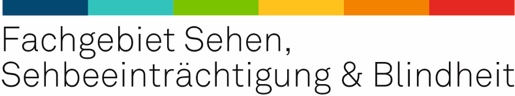 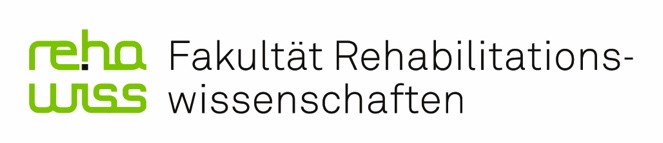 Das Fachgebiet Sehen, Sehbeeinträchtigung & Blindheit der Fakultät Rehabilitationswissenschaften an der TU Dortmund sucht eine oder zweistudentische oder wissenschaftliche Hilfskraft/Hilfskräfte zur Unterstützung in Forschung, Lehre & AdministrationStellendetailsStundenumfang: 4-6 StundenArbeitsbeginn: April 2023Vertragslaufzeit: Wir möchten gerne jemanden für längerfristig gewinnen, d.h. Sie sollten idealerweise noch mind. 1-2 Jahre im Studium seinAufgabenbereicheUnterstützung der Proband*innenrekrutierung, auch bei externen EventsUnterstützung der Datenaufnahme in ForschungsprojektenBetreuung von Moodle-RäumenUnterstützung in der konzeptuellen (Weiter)Entwicklung von Lehrveranstaltungen Recherche-Arbeiten in Bezug auf Lehrinhalte und -methodenGelegentliche Hilfe in PräsenzveranstaltungenBetreuung der Fachgebiets-HomepageWas erwarten wirSelbständige, zuverlässige und sorgfältige ArbeitsweiseTransparente KommunikationKreativität, Eigeninitiative & TeamfähigkeitBereitschaft & Fähigkeit zur Einarbeitung in neue Aufgabenbereiche und MethodenZeitliche Flexibilität im Sinne von wechselnden ArbeitszeitenSicherer Umgang mit MS OfficeWas bieten wirMitarbeit in einem lehr- und forschungsbegeisterten TeamVielfältige Aufgaben in Forschung, Lehre und AdministrationBitte bewerben Sie sich mit einem Anschreiben, in dem Sie darlegen, warum Sie bei uns arbeiten möchten, und einem tabellarischen Lebenslauf (ohne Foto) gebündelt in einer PDF-Datei bei sarah.weigelt@tu-dortmund.de mit dem Betreff: Hiwi 